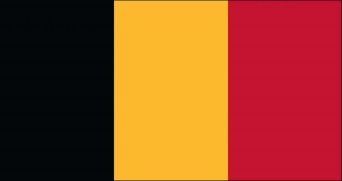 Commitee: UNESCO 2Country:Belgium    Agenda Item: Barriers to Education in Conflict Affected AreasAround the world attacks on children unabated,as warring parties flout oone of the most  basic rules of var.The rotection of children.The protracted nature of conflicts today is affecting the futures of entire generations of children.Without access to education,a generation of children living in conflict will grow up without the skills they need to contrbute to their countries and economies exacerbating the already deserate sitution for millions of children and thair families.There are many children around us who have difficulties in reaching education,UNESCO is working in many areas to prevent this.One of the rarest reasons that hinder education or have problems in education is wars. Some nations have made efforts to protect children from the direct ills of war; other nations have made children active participants in the war. But whether war is on the mainland or across the distant seas, or whether the soldiers are adult citizens, family members, or include children themselves, unless careful thought is given to the impending needs of children, the quality of their education will be extremely negatively affected.Some nations take children as soldiers to wars, they are sent to the military where they need to be educated.A child’s right to education can not be safeguarded in conflict zones without education it self  being protected.Education can be life-saver.Out of school,Children are easy targets of abuse exloitation and recruitment by armed forces and groups.School should provide a safe space where children can be protected from threats and crises. Children must be kept in mind during times of war; they need to be with their parents, protected within their home communities and have basic health, educational and social services.  The Kindom Of Belgium is a state located in Western Europe it is a member of the european union,the union and some international organizations such as Nato. At the same time the importance that belgium gives education is very high.According to the PISA tests carried out by the Belgian education system OECD; In the education systems ranking made in 2012, it was ranked 15th among 65 countries and economies, in 2015 it was ranked 20th among 72 countries and economies, and in 2018 it was ranked 22nd among 78 countries and economies.Being at the top of the education ranking explains that it is a country that gives importance to education. On the other hand, providing education children who are effected by the conflicts is one of the most important aims of Belgium. In families that migrated due to wars in Belgium, the psychological status of the children is questioned at first for the education of the children. being offered Afterwards, if the child's psychological state is severely damaged, help is provided by the necessary people and the child's psychology is prepared for education until it is kind of good.Then, the identity of the migrating family is questioned and it is researched which form of education would be appropriate financially and spiritually.In as much as education is the foundation on which all professional and service endeavors are built, any decision for engagement in war must protect the educational system; there must be contingency plans in place to safeguard children and meet their developmental needs. about the soldiers who engage in battle; other nations have cut across their entire population to enlist soldiers. Some nations have made efforts to protect children from the direct ills of war; other nations have made children active participants in war. But whether war is on the mainland or across the distant seas, or whether the soldiers are adult citizens, family members or include children themselves, unless careful thought is given to the impending needs of children, the quality of their education will be extremely negatively affected.